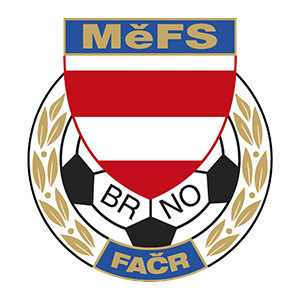        FAČR - Městský fotbalový svaz v Brně       639 00 Brno, Vídeňská 470/9       Telefon: 542 212 675; e-mail: mefs@fotbalbrno.czNOMINAČNÍ  LISTINAvýběru MěFS Brno, hráčů U13 (r. 2007)Akce: 			Meziokresní halový turnaj ml. žáků kategorie U13 - finálová částTermín akce:		pátek 7. února 2020Místo:			Sportovní hala Kuřim, ul. Sportovní 5Sraz:			7:30 před vchodem do městské haly Morenda (ul. Vídeňská 470/9)Návrat:			cca 15:30 (Vídeňská 470/9)Vybavení hráčů:	fotbalové vybavení do haly s plastovým povrchem, sálovky, chrániče, 
               míč o velikosti č. 4, brankáři rukavice, kartička pojištěnceNominace hráčů U13 (r. 2007):Trenéři: Bureš Dominik, Uhlíř Radek 		Vedoucí: Skoumal Zdeněk V krajním případě lze vyrozumět telefonicky p. Skoumala (+420 604 547 876).V případě neomluvené neúčasti nominovaných hráčů se klub vystavuje postihu dle článku 17 bod 3 RFS !V Brně 27.1.2020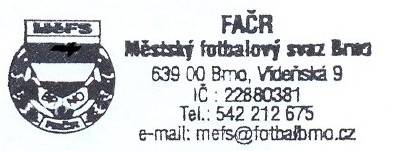    Mgr. Tomáš Němčanský, v.r.					 Mgr. Jan Maroši, v.r.	předseda KM MěFS						  předseda VV MěFSZa správnost:				                                                                              Libor Charvát					              sekretář MěFSKašík Richard (B)FC Dosta Bystrc - KníničkyKostka JonášČAFC Židenice 2011Wisz VojtěchČAFC Židenice 2011Moravec MichalČAFC Židenice 2011Hála MartinFC MedlánkyŽalud MartinFC Svratka BrnoPeška DanielFC Svratka BrnoSmékal MartinFC Svratka BrnoHloušek OliverFC Svratka BrnoKnobloch OndřejFC Svratka Brno